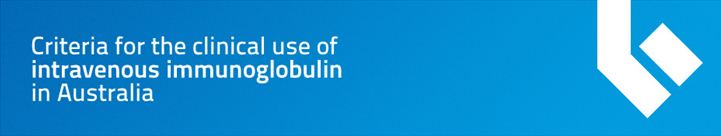 Summary of Key Changes to the Criteria for the clinical use of intravenous immunoglobulin in Australia Second Edition Indications that have been removed from the IVIg Criteria New Indications Changes to indications to clarify review criteria for continuation of IVIg therapy*** Please note that, apart from Primary Immunodeficiency Diseases, all other indications for IVIg for immune replacement will now require confirmation in writing from one or more physicians for ongoing therapy***Minor wording changes to clarify indicationsChapterIndicationChange 6Haemopoietic stem cell transplantation (HSCT) for prevention of GvHD in high risk Allogeneic HSCTThe removal of the indication is based on the latest published clinical literature, which concludes that the routine prophylactic treatment of HSCT with IVIg is not supported in the absence of hypogammaglobulinaemia. Patients with hypogammaglobulinaemia may still be eligible to receive IVIg under the acquired hypogammaglobulinaemia indication.Page 148, 2007 Criteria7Sepsis - neonatalIVIg is no longer funded for the treatment of sepsis in neonates. The 2011 International Neonatal Immunotherapy Study found that therapy with IVIg had no effect on the outcomes of suspected or proven neonatal sepsis.Page 193, 2007 Criteria.ChapterIndicationChange 7Hashimoto encephalopathyNew indication. ‘Hashimoto encephalopathy (steroid-responsive encephalopathy associated with autoimmune thyroiditis). IVIg is not supported as first-line treatment, because preferable alternative treatments are available. IVIg may be considered in exceptional circumstances where there is progressive neurologic decline despite appropriate steroid therapy.’ Page 197, IVIg Criteria Second Edition.7Limbic encephalitis - nonparaneoplasticNew indication. ‘Limbic encephalitis - nonparaneoplastic. There appears to be a role for IVIg in nonparaneoplastic limbic encephalitis associated with neuronal antibodies to cell surface antigens. This includes VGKC antibodies, as well as NMDA receptor antibodies and AMPA receptor antibodies.’ Page 198, IVIg Criteria Second Edition.7Pyoderma gangrenosumNew indication. ‘Pyoderma gangrenosum. Use of IVIg is limited to patients with significant pyoderma gangrenosum, diagnosed by a dermatologist, unresponsive to corticosteroids and other immunosuppressive agents.  Induction dose, then maintenance therapy up to 6 months. Should be ceased in patients who fail to respond after 3 cycles.’Page 205, IVIg Criteria Second Edition.7Rasmussen SyndromeIt was previously listed under ‘Epilepsy - rare childhood cases’, and only available to children. It is now available to adults too; however, the prevalence in adults is extremely rare.Page 206, IVIg Criteria Second Edition.7Systemic Capillary Leak SyndromeNew indication. ‘Systemic capillary leak syndrome (SCLS). SCLS is an extremely rare condition that is characterised by life-threatening attacks of reversible capillary hyperpermeability accompanied by haemoconcentration and hypoalbuminaemia. A diagnosis by a consultant physician, emergency specialist, or intensive care unit specialist is required.’ Approval will be provided for an initial period of 12 months only. Ongoing therapy will require the clinician to confirm in writing that the patient experienced a reduced number of severe episodes when treated with IVIg. Page 210, IVIg Criteria Second Edition.8Not supportedBehcet’s diseaseBehcet's disease is a rare immune-mediated systemic vasculitis that often presents with mucous membrane ulceration and ocular involvements.  It can also involve the gastrointestinal tract, lungs, CNS, and joints. IVIg is not supported. Page 215, 2012 IVIg Criteria Second Edition.8Not supportedLupus cerebritis‘IVIg is not supported as preferable alternative treatments are available.’ Page 215, IVIg Criteria Second Edition.ChapterIndicationChange 5Acquired hypogammaglobulinaemia secondary to haematological malignanciesThe key change to the acquired hypogammaglobulinaemia secondary to haematological malignancies indication is that the treating clinician is required to review the patient every 6 months and consider stopping treatment at 12 months to re-evaluate the patient’s immune system.Cessation of IVIG after each 12 months still requested but now based on clinical circumstance and system for collecting data clarified.  Ongoing therapy will require confirmation in writing from treating physician that: an annual review has taken place; there is demonstrable clinical benefit; and trial cessation is 'medically contraindicated on safety grounds'. Exclusion criteria have also been added to the indication i.e. HIV in children, transplantation-related immunomodulation, secondary hypogammaglobulinaemia.Page 48, IVIg Criteria Second Edition. 5Inflammatory myopathiesRegular review may now be undertaken by one of three types of physicians, a neurologist, rheumatologist or clinical immunologist (compared with the previous 'neurologist' only).  This is now in line with the qualifying criteria. Page 73, IVIg Criteria Second Edition. 6Secondary hypogammaglobulinaemia (including iatrogenic immunodeficiency)The frequency of review has increased from annually to 6 monthly.  Cessation at 12 months still requested but it is now based on clinical circumstances.  Regular review can be now be performed by ‘the treating physician’ (compared with previous requirement for an immunologist).  Ongoing therapy after each 12 month period will require confirmation in writing from treating physician that: an annual review has taken place; there is demonstrable clinical benefit; and trial cessation is 'medically contraindicated on safety grounds'.Page106, IVIg Criteria Second Edition. 6Specific antibody deficiency (including IgG subclasses)1.  Specific antibody deficiency:  the requirements to cease and review have been strengthened. Ongoing therapy after each 12 month period will require confirmation in writing from clinical immunologist that: an annual review has taken place; there is demonstrable clinical benefit; and trial cessation is 'medically contraindicated on safety grounds'.  2.  IgG subclass deficiency:  this is not an approved indication for new patients.  Existing patients will now require either a confirmed IgG deficiency (and thus be eligible under another indication) or clinically active bronchiectasis/suppurative lung disease.  In the latter case, ongoing therapy (after each 12 month period) will require confirmation in writing by a clinical immunologist that: an annual review has taken place; there is demonstrable clinical benefit; and trial cessation is 'medically contraindicated on safety grounds', and confirmation in writing by a second physician that a 'trial cessation is medically contraindicated on safety grounds'. Page 110, IVIg Criteria Second Edition.ChapterIndicationChange 5Idiopathic (autoimmune) thrombocytopenia purpura (ITP) in adultsThere have been several minor changes to the wording.  Indications for use now include the following additional clarification: 1. Refractory acute ITP ‘on the recommendation of a clinical haematologist’; 4. Specific circumstances ‘b. other concurrent risk factors for bleeding (e.g. concurrent anti-coagulant therapy)’; and d. Chronic ITP ‘under the guidance of a clinical haematologist, as adjunctive therapy or where other therapies have failed or are not appropriate’.Page 66, IVIg Criteria Second Edition.5Multifocal motor neuropathyThe presence of persistent conduction block is now no longer necessary to qualify for IVIg therapy. The exclusion criteria now include 'significant sensory impairment without an adequate alternative explanation’. Page 87, IVIg Criteria Second Edition.7Epilepsy – rare childhood casesRasmussen syndrome has been listed separately from the ‘epilepsy’ listing. The epilepsy indication has been strengthened by including a requirement for a full assessment by a paediatric neurologist. Page 194, IVIg Criteria Second Edition.7Potassium channel antibody-associated encephalopathyMinor wording changes have been made to specify syndrome names.Page 202, IVIg Criteria Second Edition.7 Diabetic amyotrophyThis condition has been renamed (previously listed as ‘autoimmune diabetic neuropathy’).  The indication has been more explicitly defined.  Explicitly requires failure or intolerance of steroids. Page 194, IVIg Criteria Second Edition.7Paraneoplastic syndromesThe paraneoplastic syndromes are now more explicitly defined and are listed separately under three separate indications: Paraneoplastic cerebellar degeneration, Limbic encephalitis (paraneoplastic) and Paraneoplastic subacute sensory neuropathy.Page 200, IVIg Criteria Second Edition7Catastrophic antiphospholipid syndromeMinor wording changes were made to clearly specify the qualifying criteria and dose.Pg 189, IVIg Criteria Second Edition7Myocarditis in childrenThe changes to the myocarditis in children indication stems from the November 2008 clarification process, which removed the requirement to conduct an invasive test that does not provide results in a timely way and has the potential to cause harm.Page 198, IVIg Criteria Second Edition